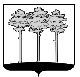 ГОРОДСКАЯ  ДУМА  ГОРОДА  ДИМИТРОВГРАДАУльяновской областиР Е Ш Е Н И Ег.Димитровград   31  мая  2018  года                                                                       № 83/996   О внесении изменений в Положение об Управлении финансов и муниципальных закупок города Димитровграда Ульяновской области В соответствии с постановлением Правительства Российской Федерации от 13.04.2017 №443 «О внесении изменений в постановление Правительства Российской Федерации от 28.11.2013 №1084», руководствуясь частью 4 статьи 24, пунктом 40 части 2 статьи 26 Устава муниципального образования «Город Димитровград» Ульяновской области, рассмотрев обращение исполняющего обязанности Главы Администрации города Димитровграда Ульяновской области Ю.А.Корженковой  от 28.04.2018 №01-19/1939, Городская Дума города Димитровграда Ульяновской области второго созыва решила:1. Внести изменения в Положение об Управлении финансов и муниципальных закупок города Димитровграда Ульяновской области, утверждённое решением Городской Думы города Димитровграда Ульяновской области второго созыва от 20.12.2017 №74/884:1.1. Часть 3 статьи 2 дополнить пунктом 3.7 следующего содержания: «3.7. Ведение реестра муниципальных контрактов, содержащего сведения, составляющие государственную тайну.»;1.2. Часть 3 статьи 3 дополнить пунктом 3.7 следующего содержания:«3.7. Управление в целях ведения реестра муниципальных контрактов, содержащего сведения, составляющие государственную тайну осуществляет следующие полномочия (виды деятельности):3.7.1. Получает и проверяет от заказчиков сведения, подлежащие включению в реестр контрактов, содержащего сведения, составляющие государственную тайну.3.7.2. Ведет реестр муниципальных контрактов, содержащий сведения, составляющие государственную тайну.3.7.3. Направляет заказчику сведения и протоколы в соответствии с законодательством о ведении реестра контрактов, содержащего сведения, составляющие государственную тайну.».2. Установить, что настоящее решение подлежит размещению в информационно-телекоммуникационной сети Интернет, на официальном сайте Городской Думы города Димитровграда Ульяновской области (www.dumadgrad.ru).3. Установить, что действие настоящего решения распространяется на правоотношения, возникшие с 01 января 2018 года.4. Контроль исполнения настоящего решения возложить на комитет по финансово-экономической политике и городскому хозяйству (Галиуллин).Глава города ДимитровградаУльяновской области                                                                     А.М.Кошаев